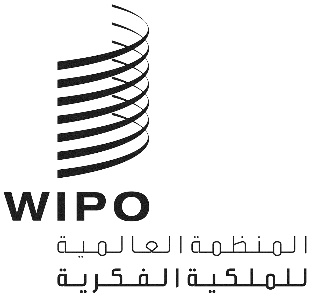 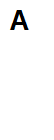 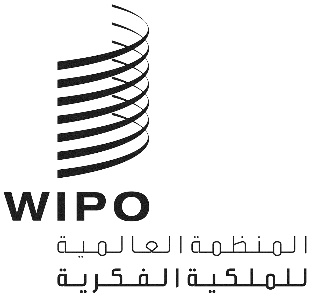 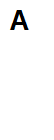 CDIP/27/7الأصل: الإنكليزيةالتاريخ:  4أكتوبر2021اللجنة المعنية بالتنمية والملكية الفكريةالدورة السابعة والعشرونجنيف، من 22 إلى 26 نوفمبر 2021مقترح المشروع المعدل بشأن تمكين الشركات الصغيرة من خلال الملكية الفكرية: وضع استراتيجيات لدعم المؤشرات الجغرافية أو العلامات الجماعية في فترة ما بعد التسجيلوثيقة من إعداد الأمانةناقشت اللجنة المعنية بالتنمية والملكية الفكرية في دورتها السادسة والعشرين الوثيقة رقم CDIP/26/9 المعنية باقتراح لمشروع مقدم من البرازيل بشأن تمكين الشركات الصغيرة من خلال المليكة الفكرية: وضع استراتيجيات لدعم المؤشرات الجغرافية أو العلامات الجماعية في فترة ما بعد التسجيل. وناقشت اللجنة "مقترح المشروع وطلبت من البرازيل تطوير الاقتراح بشكل أكبر بناءً على تعليقات الدول الأعضاء، وبمساعدة الأمانة، كي تنظر فيه اللجنة في دورتها التالية.."ويرد في مرفق هذه الوثيقة مقترح المشروع المعدل المقدم من البرازيل، الذي أعدته بمساعدة أمانة الويبو.إن اللجنة مدعوة للنظر في مرفقي هذه الوثيقة.[يلي ذلك المرفقان]توصيات أجندة التنمية 1 و4 و10 و11وثيقة المشروع  الجدول الزمني للتنفيذمجموع الموارد بحسب النواتجخلاف الموظفين حسب فئة التكلفة	[يلي ذلك المرفق الثاني][نهاية المرفق الثاني والوثيقة]1. 	ملخص1. 	ملخص1. 	ملخصرمز المشروعDA_1_4_10_11_01DA_1_4_10_11_01عنوان المشروعتمكين الشركات الصغيرة من خلال الملكية الفكرية: وضع استراتيجيات لدعم المؤشرات الجغرافية أو العلامات الجماعية في فترة ما بعد التسجيلتمكين الشركات الصغيرة من خلال الملكية الفكرية: وضع استراتيجيات لدعم المؤشرات الجغرافية أو العلامات الجماعية في فترة ما بعد التسجيلتوصيات أجندة التنميةالتوصية 1: يجب أن تتميز أنشطة الويبو في مجال المساعدة التقنية بعدة ميزات منها أنها موجهة نحو التنمية وقائمة على الطلب وشفافة وهي تأخذ بعين الاعتبار الأولويات والاحتياجات الخاصة بالبلدان النامية والبلدان الأقل نمواً على وجه الخصوص فضلاً عن مختلف مستويات التنمية المدركة في الدول الأعضاء، وينبغي إدراج الأنشطة في أطر زمنية لاستكمال البرامج. وفي هذا الصدد، ينبغي أن يكون تصميم برامج المساعدة التقنية وآليات تسليمها وعمليات تقييمها خاصة بكل بلد.التوصية 4: التأكيد بشكل خاص على احتياجات الشركات الصغيرة والمتوسطة والمؤسسات التي تعمل في مجال البحث العلمي والصناعات الثقافية، ومساعدة الدول الأعضاء، بطلب منها، على وضع الاستراتيجيات الوطنية المناسبة في مجال الملكية الفكرية.التوصية 10: مساعدة الدول الأعضاء على تطوير كفاءاتها المؤسسية الوطنية في مجال الملكية الفكرية وتحسينها من خلال المضي في تطوير البنى التحتية وغيرها من المرافق بهدف جعل مؤسسات الملكية الفكرية أكثر فعالية والنهوض بتوازن عادل بين حماية الملكية الفكرية والمصلحة العامة. وينبغي أن تنسحب هذه المساعدة التقنية أيضا على المنظمات الإقليمية ودون الإقليمية المعنية بالملكية الفكرية.التوصية 11: مساعدة الدول الأعضاء على تعزيز كفاءاتها الوطنية لحماية أعمال الإبداع والابتكار والاختراع على الصعيد المحلي ودعم تطوير البنى التحتية الوطنية في مجال العلوم والتكنولوجيا كلّما كان ذلك مناسبا ووفقا لاختصاص الويبو.التوصية 1: يجب أن تتميز أنشطة الويبو في مجال المساعدة التقنية بعدة ميزات منها أنها موجهة نحو التنمية وقائمة على الطلب وشفافة وهي تأخذ بعين الاعتبار الأولويات والاحتياجات الخاصة بالبلدان النامية والبلدان الأقل نمواً على وجه الخصوص فضلاً عن مختلف مستويات التنمية المدركة في الدول الأعضاء، وينبغي إدراج الأنشطة في أطر زمنية لاستكمال البرامج. وفي هذا الصدد، ينبغي أن يكون تصميم برامج المساعدة التقنية وآليات تسليمها وعمليات تقييمها خاصة بكل بلد.التوصية 4: التأكيد بشكل خاص على احتياجات الشركات الصغيرة والمتوسطة والمؤسسات التي تعمل في مجال البحث العلمي والصناعات الثقافية، ومساعدة الدول الأعضاء، بطلب منها، على وضع الاستراتيجيات الوطنية المناسبة في مجال الملكية الفكرية.التوصية 10: مساعدة الدول الأعضاء على تطوير كفاءاتها المؤسسية الوطنية في مجال الملكية الفكرية وتحسينها من خلال المضي في تطوير البنى التحتية وغيرها من المرافق بهدف جعل مؤسسات الملكية الفكرية أكثر فعالية والنهوض بتوازن عادل بين حماية الملكية الفكرية والمصلحة العامة. وينبغي أن تنسحب هذه المساعدة التقنية أيضا على المنظمات الإقليمية ودون الإقليمية المعنية بالملكية الفكرية.التوصية 11: مساعدة الدول الأعضاء على تعزيز كفاءاتها الوطنية لحماية أعمال الإبداع والابتكار والاختراع على الصعيد المحلي ودعم تطوير البنى التحتية الوطنية في مجال العلوم والتكنولوجيا كلّما كان ذلك مناسبا ووفقا لاختصاص الويبو.وصف موجز للمشروعالهدف من هذا المشروع هو تطوير أدوات تكوين الكفاءات والمبادرات الرامية إلى تمكين المستخدمين أو أصحاب حقوق المؤشرات الجغرافية أو العلامات الجماعية أو علامات التصديق من البلدان النامية في مرحلة ما بعد التسجيل من استخدام حقوق الملكية الفكرية الخاصة بهم.وسوف ينتج المشروع استراتيجيات أو خطة وأدوات يمكن أن يكررها مستخدمون أو أصحاب حقوق آخرون في المؤشرات الجغرافية أو العلامات الجماعية وعلامات التصديق، وتعممها السلطات المعنية وأصحاب المصلحة في السياق الوطني أو الإقليمي، مع التركيز على علامات جغرافية أو علامات تصديق محددة في البلدان النامية المشاركة.الهدف من هذا المشروع هو تطوير أدوات تكوين الكفاءات والمبادرات الرامية إلى تمكين المستخدمين أو أصحاب حقوق المؤشرات الجغرافية أو العلامات الجماعية أو علامات التصديق من البلدان النامية في مرحلة ما بعد التسجيل من استخدام حقوق الملكية الفكرية الخاصة بهم.وسوف ينتج المشروع استراتيجيات أو خطة وأدوات يمكن أن يكررها مستخدمون أو أصحاب حقوق آخرون في المؤشرات الجغرافية أو العلامات الجماعية وعلامات التصديق، وتعممها السلطات المعنية وأصحاب المصلحة في السياق الوطني أو الإقليمي، مع التركيز على علامات جغرافية أو علامات تصديق محددة في البلدان النامية المشاركة.قطاع التنفيذالعلامات والتصاميمالعلامات والتصاميمالروابط مع البرامج الأخرى أو مشاريع أجندة التنمية الأخرىالقطاعات: قطاع التنمية الإقليمية والوطنية؛ الملكية الفكرية والأنظمة الإيكولوجية للابتكار المشاريع: DA_1_4_10_01 تسجيل العلامات الجماعية للمشاريع المحلية بوصفها مسألة تنمية اقتصادية شاملة؛ وDA_4_10_01 الملكية الفكرية وتوسيم المنتجات لتطوير الأعمال في البلدان النامية والبلدان الأقل نمواً؛ و DA_4_10_02 المشروع الرائد بشأن الملكية الفكرية وإدارة التصاميم لتطوير الأعمال في البلدان النامية والبلدان الأقل نمواً؛ وDA_1_10_12_01 الملكية الفكرية وسياحة المأكولات في بيرو وبلدان نامية أخرى: تسخير الملكية الفكرية لأغراض تنمية سياحة المأكولات؛ 
وDA_1_10_12_40_01 الملكية الفكرية والسياحة والثقافة دعم الأهداف الإنمائية والنهوض بالتراث الثقافي في مصر وغيرها من البلدان الناميةالقطاعات: قطاع التنمية الإقليمية والوطنية؛ الملكية الفكرية والأنظمة الإيكولوجية للابتكار المشاريع: DA_1_4_10_01 تسجيل العلامات الجماعية للمشاريع المحلية بوصفها مسألة تنمية اقتصادية شاملة؛ وDA_4_10_01 الملكية الفكرية وتوسيم المنتجات لتطوير الأعمال في البلدان النامية والبلدان الأقل نمواً؛ و DA_4_10_02 المشروع الرائد بشأن الملكية الفكرية وإدارة التصاميم لتطوير الأعمال في البلدان النامية والبلدان الأقل نمواً؛ وDA_1_10_12_01 الملكية الفكرية وسياحة المأكولات في بيرو وبلدان نامية أخرى: تسخير الملكية الفكرية لأغراض تنمية سياحة المأكولات؛ 
وDA_1_10_12_40_01 الملكية الفكرية والسياحة والثقافة دعم الأهداف الإنمائية والنهوض بالتراث الثقافي في مصر وغيرها من البلدان الناميةالصلة بالنتائج المرتقبة في البرنامج والميزانية
النتيجة المرتقبة 4.1: ضمان فعالية أكبر في استخدام الملكية الفكرية لأغراض دعم النمو والتنمية في كل الدول الأعضاء وفي المناطق والمناطق الفرعية لكل منها، بما في ذلك من خلال تعميم توصيات أجندة التنمية النتيجة المرتقبة 4.3: مستوى أكبر من المعارف والمهارات المتصلة بالملكية الفكرية في جميع الدول الأعضاءالنتيجة المرتقبة 4.4: عدد أكبر من المبتكرين والمبدعين والشركات الصغيرة والمتوسطة والجامعات ومؤسسات البحث والمجتمعات المحلية ممن يستفيدون من الملكية الفكرية بنجاح
النتيجة المرتقبة 4.1: ضمان فعالية أكبر في استخدام الملكية الفكرية لأغراض دعم النمو والتنمية في كل الدول الأعضاء وفي المناطق والمناطق الفرعية لكل منها، بما في ذلك من خلال تعميم توصيات أجندة التنمية النتيجة المرتقبة 4.3: مستوى أكبر من المعارف والمهارات المتصلة بالملكية الفكرية في جميع الدول الأعضاءالنتيجة المرتقبة 4.4: عدد أكبر من المبتكرين والمبدعين والشركات الصغيرة والمتوسطة والجامعات ومؤسسات البحث والمجتمعات المحلية ممن يستفيدون من الملكية الفكرية بنجاحمدة المشروع36 شهراً 36 شهراً ميزانية المشروع592,300 فرنك سويسري (خلاف الموظفين)592,300 فرنك سويسري (خلاف الموظفين)2.	وصف المشروع2.	وصف المشروع2.	وصف المشروع1.2	1.2	مقدمة للموضوع1.2	1.2	مقدمة للموضوع1.2	1.2	مقدمة للموضوعتعتمد الشركات الصغيرة والمنتجين في البلدان النامية بشكل متزايد على حقوق الملكية الفكرية، مثل المؤشرات الجغرافية والعلامات الجماعية، لحماية وتعزيز الخصائص الفريدة لبعض المنتجات المحلية. ويمكن ربط مكان منشأ المنتج بسمات الجودة والخصائص الفريدة التي يمكن تسخيرها لتحسين وصول المجتمعات المحلية إلى الأسواق، مما يزيد من إيرادات المنتجين ويعزز تنمية المناطق الريفية. ويمكن لحماية الملكية الفكرية أيضاً أن تشجع المنتجين على تحديد معايير الجودة المشتركة وحمايتها، فضلاً عن طرق الإنتاج التقليدية، مما يساعد على حماية وتعزيز الثقافة والتاريخ المحليين.وإن تسجيل المؤشرات الجغرافية أو العلامات الجماعية أو علامات التصديق ليس سوى الخطوة الأولى في التطوير الناجح لمؤشر جغرافي أو علامة جماعية أو علامة تصديق ونظام الجودة المرتبط بها. فالتحديات العديدة التي يواجهها المنتجون في البلدان النامية تنشأ في فترة ما بعد التسجيل. وقد تشتمل التحديات على ما يلي على وجه الخصوص:نقص المعرفة حول حقوق الملكية الفكرية ذات الصلة وفوائدها المحتملة؛نقص المشاركة الكافية من المنتجين خلال تطوير حقوق الملكية الفكرية وتسجيلها؛ غياب نظم الرقابة والتصديق؛القضايا المتعلقة بالإدارة الداخلية وجماعات المنتجين والإدارة الجماعية لحقوق الملكية الفكرية؛الحاجة إلى تحسين أو تعديل مدونة الممارسات المتعلقة باستخدام حقوق الملكية الفكرية؛قضايا الإنفاذ: قد يعاني المنتجون من المنافسة غير المشروعة وانتحال الاسم الجغرافي. وإذا أراد المنتجون تحقيق النجاح من خلال مؤشراتهم الجغرافية أو علاماتهم الجماعية، لا بد أن يكونوا منظمين وملتزمين ومجهزين للاستفادة من حقوق الملكية الفكرية الخاصة بهم. وعلاوة على ذلك، في العديد من البلدان النامية، قد تنعدم الآليات المؤسسية، من قبيل اللوائح وأنظمة التتبع الموحدة وآليات الإنفاذ، التي تدعم المنتجين في تحقيق أهدافهم التجارية. لذلك، ينبغي أن تراعي استراتيجيات دعم المؤشرات الجغرافية أو العلامات الجماعية أو علامات التصديق في هذه السياقات، البيئة المؤسسية والقيود التي تفرضها.تعتمد الشركات الصغيرة والمنتجين في البلدان النامية بشكل متزايد على حقوق الملكية الفكرية، مثل المؤشرات الجغرافية والعلامات الجماعية، لحماية وتعزيز الخصائص الفريدة لبعض المنتجات المحلية. ويمكن ربط مكان منشأ المنتج بسمات الجودة والخصائص الفريدة التي يمكن تسخيرها لتحسين وصول المجتمعات المحلية إلى الأسواق، مما يزيد من إيرادات المنتجين ويعزز تنمية المناطق الريفية. ويمكن لحماية الملكية الفكرية أيضاً أن تشجع المنتجين على تحديد معايير الجودة المشتركة وحمايتها، فضلاً عن طرق الإنتاج التقليدية، مما يساعد على حماية وتعزيز الثقافة والتاريخ المحليين.وإن تسجيل المؤشرات الجغرافية أو العلامات الجماعية أو علامات التصديق ليس سوى الخطوة الأولى في التطوير الناجح لمؤشر جغرافي أو علامة جماعية أو علامة تصديق ونظام الجودة المرتبط بها. فالتحديات العديدة التي يواجهها المنتجون في البلدان النامية تنشأ في فترة ما بعد التسجيل. وقد تشتمل التحديات على ما يلي على وجه الخصوص:نقص المعرفة حول حقوق الملكية الفكرية ذات الصلة وفوائدها المحتملة؛نقص المشاركة الكافية من المنتجين خلال تطوير حقوق الملكية الفكرية وتسجيلها؛ غياب نظم الرقابة والتصديق؛القضايا المتعلقة بالإدارة الداخلية وجماعات المنتجين والإدارة الجماعية لحقوق الملكية الفكرية؛الحاجة إلى تحسين أو تعديل مدونة الممارسات المتعلقة باستخدام حقوق الملكية الفكرية؛قضايا الإنفاذ: قد يعاني المنتجون من المنافسة غير المشروعة وانتحال الاسم الجغرافي. وإذا أراد المنتجون تحقيق النجاح من خلال مؤشراتهم الجغرافية أو علاماتهم الجماعية، لا بد أن يكونوا منظمين وملتزمين ومجهزين للاستفادة من حقوق الملكية الفكرية الخاصة بهم. وعلاوة على ذلك، في العديد من البلدان النامية، قد تنعدم الآليات المؤسسية، من قبيل اللوائح وأنظمة التتبع الموحدة وآليات الإنفاذ، التي تدعم المنتجين في تحقيق أهدافهم التجارية. لذلك، ينبغي أن تراعي استراتيجيات دعم المؤشرات الجغرافية أو العلامات الجماعية أو علامات التصديق في هذه السياقات، البيئة المؤسسية والقيود التي تفرضها.تعتمد الشركات الصغيرة والمنتجين في البلدان النامية بشكل متزايد على حقوق الملكية الفكرية، مثل المؤشرات الجغرافية والعلامات الجماعية، لحماية وتعزيز الخصائص الفريدة لبعض المنتجات المحلية. ويمكن ربط مكان منشأ المنتج بسمات الجودة والخصائص الفريدة التي يمكن تسخيرها لتحسين وصول المجتمعات المحلية إلى الأسواق، مما يزيد من إيرادات المنتجين ويعزز تنمية المناطق الريفية. ويمكن لحماية الملكية الفكرية أيضاً أن تشجع المنتجين على تحديد معايير الجودة المشتركة وحمايتها، فضلاً عن طرق الإنتاج التقليدية، مما يساعد على حماية وتعزيز الثقافة والتاريخ المحليين.وإن تسجيل المؤشرات الجغرافية أو العلامات الجماعية أو علامات التصديق ليس سوى الخطوة الأولى في التطوير الناجح لمؤشر جغرافي أو علامة جماعية أو علامة تصديق ونظام الجودة المرتبط بها. فالتحديات العديدة التي يواجهها المنتجون في البلدان النامية تنشأ في فترة ما بعد التسجيل. وقد تشتمل التحديات على ما يلي على وجه الخصوص:نقص المعرفة حول حقوق الملكية الفكرية ذات الصلة وفوائدها المحتملة؛نقص المشاركة الكافية من المنتجين خلال تطوير حقوق الملكية الفكرية وتسجيلها؛ غياب نظم الرقابة والتصديق؛القضايا المتعلقة بالإدارة الداخلية وجماعات المنتجين والإدارة الجماعية لحقوق الملكية الفكرية؛الحاجة إلى تحسين أو تعديل مدونة الممارسات المتعلقة باستخدام حقوق الملكية الفكرية؛قضايا الإنفاذ: قد يعاني المنتجون من المنافسة غير المشروعة وانتحال الاسم الجغرافي. وإذا أراد المنتجون تحقيق النجاح من خلال مؤشراتهم الجغرافية أو علاماتهم الجماعية، لا بد أن يكونوا منظمين وملتزمين ومجهزين للاستفادة من حقوق الملكية الفكرية الخاصة بهم. وعلاوة على ذلك، في العديد من البلدان النامية، قد تنعدم الآليات المؤسسية، من قبيل اللوائح وأنظمة التتبع الموحدة وآليات الإنفاذ، التي تدعم المنتجين في تحقيق أهدافهم التجارية. لذلك، ينبغي أن تراعي استراتيجيات دعم المؤشرات الجغرافية أو العلامات الجماعية أو علامات التصديق في هذه السياقات، البيئة المؤسسية والقيود التي تفرضها.2.2 	الأهداف المحددة والنواتج2.2 	الأهداف المحددة والنواتج2.2 	الأهداف المحددة والنواتجالهدف العام:تمكين المستخدمين أو أصحاب حقوق المؤشرات الجغرافية أو العلامات الجماعية أو علامات التصديق من البلدان النامية في مرحلة ما بعد التسجيل من استخدام حقوق الملكية الفكرية الخاصة بهم. النواتج:  زيادة الوعي فيما بين السلطات الوطنية والإقليمية وأصحاب المصلحة المعنيين بشأن المزايا المحتملة لدور المؤشرات الجغرافية أو العلامات الجماعية أو علامات التصديق فيما بين المنتجين المحليين باعتبارها إحدى أدوات الملكية الفكرية المستخدمة في تحسين دخول المنتجات المحلية إلى السوق مع حماية معايير الجودة المشتركة فضلاً عن طرق الإنتاج التقليدية.الارتقاء بقدرات المشاركين المحليين في مجال الإدارة الجماعية للمؤشرات الجغرافية والعلامات الجماعية وعلامات التصديق ونظم الجودة المرتبطة بها.تتمتع الشركات الصغيرة المحلية (مستخدمو المؤشرات الجغرافية أو العلامات الجماعية أو علامات التصديق أو أصحاب الحقوق فيها) بقدر أكبر من التمكين لتحقيق الاستخدام الأمثل لحقوق الملكية الفكرية الخاصة بهم، ولا سيما إنشاء خطط الرقابة والتصديق من خلال تعزيز الإدارة الداخلية لجماعات المنتجين التي تستخدم المؤشر الجغرافي أو العلامة الجماعية أو علامة التصديق أو تملكها ومن خلال تطوير استراتيجيات التسويق. الهدف العام:تمكين المستخدمين أو أصحاب حقوق المؤشرات الجغرافية أو العلامات الجماعية أو علامات التصديق من البلدان النامية في مرحلة ما بعد التسجيل من استخدام حقوق الملكية الفكرية الخاصة بهم. النواتج:  زيادة الوعي فيما بين السلطات الوطنية والإقليمية وأصحاب المصلحة المعنيين بشأن المزايا المحتملة لدور المؤشرات الجغرافية أو العلامات الجماعية أو علامات التصديق فيما بين المنتجين المحليين باعتبارها إحدى أدوات الملكية الفكرية المستخدمة في تحسين دخول المنتجات المحلية إلى السوق مع حماية معايير الجودة المشتركة فضلاً عن طرق الإنتاج التقليدية.الارتقاء بقدرات المشاركين المحليين في مجال الإدارة الجماعية للمؤشرات الجغرافية والعلامات الجماعية وعلامات التصديق ونظم الجودة المرتبطة بها.تتمتع الشركات الصغيرة المحلية (مستخدمو المؤشرات الجغرافية أو العلامات الجماعية أو علامات التصديق أو أصحاب الحقوق فيها) بقدر أكبر من التمكين لتحقيق الاستخدام الأمثل لحقوق الملكية الفكرية الخاصة بهم، ولا سيما إنشاء خطط الرقابة والتصديق من خلال تعزيز الإدارة الداخلية لجماعات المنتجين التي تستخدم المؤشر الجغرافي أو العلامة الجماعية أو علامة التصديق أو تملكها ومن خلال تطوير استراتيجيات التسويق. الهدف العام:تمكين المستخدمين أو أصحاب حقوق المؤشرات الجغرافية أو العلامات الجماعية أو علامات التصديق من البلدان النامية في مرحلة ما بعد التسجيل من استخدام حقوق الملكية الفكرية الخاصة بهم. النواتج:  زيادة الوعي فيما بين السلطات الوطنية والإقليمية وأصحاب المصلحة المعنيين بشأن المزايا المحتملة لدور المؤشرات الجغرافية أو العلامات الجماعية أو علامات التصديق فيما بين المنتجين المحليين باعتبارها إحدى أدوات الملكية الفكرية المستخدمة في تحسين دخول المنتجات المحلية إلى السوق مع حماية معايير الجودة المشتركة فضلاً عن طرق الإنتاج التقليدية.الارتقاء بقدرات المشاركين المحليين في مجال الإدارة الجماعية للمؤشرات الجغرافية والعلامات الجماعية وعلامات التصديق ونظم الجودة المرتبطة بها.تتمتع الشركات الصغيرة المحلية (مستخدمو المؤشرات الجغرافية أو العلامات الجماعية أو علامات التصديق أو أصحاب الحقوق فيها) بقدر أكبر من التمكين لتحقيق الاستخدام الأمثل لحقوق الملكية الفكرية الخاصة بهم، ولا سيما إنشاء خطط الرقابة والتصديق من خلال تعزيز الإدارة الداخلية لجماعات المنتجين التي تستخدم المؤشر الجغرافي أو العلامة الجماعية أو علامة التصديق أو تملكها ومن خلال تطوير استراتيجيات التسويق. .3.2	استراتيجية التنفيذ.3.2	استراتيجية التنفيذ.3.2	استراتيجية التنفيذألف. النطاقسيُنفذ المشروع في البرازيل وثلاثة بلدان رائدة مستفيدة أخرى.باء .معايير اختيار البلدان المستفيدةسيعتمد الاختيار الفعلي للبلدان الرائدة الثلاثة الأخرى على جملة من المعايير منها ما يلي:تعيين منسق وطني بصفة ممثل مؤسسي للبلد؛توافر المهارات المحلية: سيراعي تقييم البلدان المستفيدة أيضاً الحاجة إلى التوظيف وتوافر المهارات المحلية؛ وجود مؤشرات جغرافية أو علامات جماعية أو علامات تصديق داخلية مشمولة بالحماية أو مسجلة ووجود الإطار المؤسسي والتشريعي المرتبط بها؛وجود جمعية أو منظمة أو مجموعة أخرى من المنتجين المحليين صاحبة الحق في المؤشرات الجغرافية أو العلامات الجماعية أو قد تصبح صاحبة حق فيها ووجود الإطار المؤسسي والتشريعي المرتبط بذلك؛وجود حاجة فعلية إلى دعم الشركات المحلية في تنفيذ الإدارة الجماعية للمؤشرات الجغرافية والعلامات الجماعية أو علامات التصديق؛إعراب الهيئات المعنية بالملكية الفكرية في الدولة العضو والسلطات المعنية الأخرى المسؤولة عن الزراعة والحرف اليدوية والتصديق والتجارة عن اهتمامها؛التزام البلد بتخصيص الموارد اللازمة لتنفيذ المشروع بفعالية وضمان استدامته؛التنوع الجغرافي؛الفعالية من حيث التكلفة؛ سيُؤخذ في الاعتبار أيضاً أي وفورات من حيث إدارة المشروع والملف الشخصي للمستشار (بما في ذلك مهاراته اللغوية) والسفر. وينبغي أن تستكمل الدول الأعضاء المهتمة نموذج تقديم الطلبات، على النحو المبين في المرفق الثاني بهذه الوثيقة.جيم. تفاصيل استراتيجية إنجاز المشروعسيُنفَّذ المشروع على ثلاث مراحل يلي بيانها:المرحلة 1: تحديد المؤشرات الجغرافية أو العلامات الجماعية أو علامات التصديق المحمية (المسجلة) في كل بلد مستفيد من شأنها أن تستفيد من التنفيذ الجماعي لخطة الجودة ذات الصلة المرتبطة بالمؤشر الجغرافي أو العلامة الجماعية أو علامة التصديق النهائية؛تحليل التحديات التي تواجه المنتجين المحليين أو المستخدمين أو أصحاب المؤشر الجغرافي أو العلامة الجماعية أو علامة التصديق، بشكل عام، ولكي يتمكن المنتجين المحليين لمؤشر جغرافي أو مؤشرات جغرافية أو علامة أو علامات جماعية أو علامة أو علامات تصديق، على وجه الخصوص، من تنفيذ حقوق الملكية الفكرية الخاصة بهم بكفاءة في فترة ما بعد التسجيل. النشاط 1.1: اختيار أحد المؤشرات الجغرافية أو إحدى العلامات الجماعية أو علامات التصديق في كل بلد رائد مستفيد، توضع له خطة رقابة وتصديق فعالة من حيث التكلفة ويتم تنفيذها، وتأسيس الإدارة الداخلية لمجموعات المنتجين المحليين أو تعزيزها.النشاط 2.1: إجراء دراسة عن التحديات التي تواجه المنتجين المحليين، الذين إما يستخدمون المؤشر الجغرافي أو العلامة الجماعية أو علامة التصديق أو يمتلكونها، بشكل عام، وتلك التحديات التي تواجه المنتجين المحليين لبعض المؤشرات الجغرافية أو أحدها أو العلامات الجماعية أو علامات التصديق أو أحدها على وجه الخصوص، بما يحول دون تنفيذهم الفعال لحقوق الملكية الفكرية الخاصة بهم في فترة ما بعد التسجيل.النشاط 3.1: أنشطة إعلامية للسلطات الوطنية والمحلية ومجموعات المنتجين وأصحاب المصلحة الآخرين المعنيين من البلدان المختارة حول الفوائد المحتملة للإدارة الجماعية لخطط الجودة الخاصة بمنتجات يرتبط منشؤها بمؤشرات جغرافية أو علامات جماعية أو علامات تصديق محمية.المرحلة 2: تطوير استراتيجيات وأدوات ومبادرات للتصدي للتحديات المحددة في المرحلة 1.النشاط 1.2: وضع استراتيجيات أو توجيهات أو مادة تدريبية فيما يتعلق بالإدارة الجماعية للمؤشرات الجغرافية أو العلامات الجماعية أو علامات التصديق وخطط الجودة المرتبطة بها.النشاط 2.2: حلقات عمل وتدريب للسلطات المعنية والأطراف المحلية التي تساهم في المبادرات الريفية ومبادرات التنمية المحلية في البلدان المختارة بشأن الإدارة الجماعية لخطط الجودة الخاصة بمنتجات المنشأ المحمية بموجب أحد المؤشرات الجغرافية أو علامة جماعية أو علامة تصديق.النشاط 3.2: حلقات عمل وتدريبات مع مجموعات مختارة من المنتجين بشأن الإدارة الجماعية لخطة الجودة الخاصة بمنتجات المنشأ.المرحلة 3: تنفيذ استراتيجيات وأدوات تطوير المؤشر الجغرافي أو العلامة الجماعية أو علامة التصديق، تستند إلى النتائج المتحققة في المرحلة 2.النشاط 1.3: تنظيم حلقات عمل وتدريبات لتعزيز الإدارة الداخلية لمجموعات مختارة من المنتجين.النشاط 2.3: دعم تطوير أنظمة رقابية فعالة من حيث التكلفة وتنفيذها، حسب الاقتضاء، مع مجموعات مختارة من المنتجين. النشاط 3.3: وضع استراتيجية توسيم وتسويق وتنفيذها، تشمل التجارة الإلكترونية والتصدير، مع مجموعات مختارة من المنتجين. النشاط 4.3: تنظيم أنشطة إذكاء الوعي في البلدان المستفيدة ولا سيما مع المجموعات المختارة من المنتجين، بشأن المزايا المحتملة للإدارة الجماعية للمؤشرات الجغرافية أو العلامات الجماعية أو علامات التصديق بغية تطوير التقاليد والثقافة المحلية وحفظها؛ وإنتاج المواد الخاصة بإذكاء الوعي.ألف. النطاقسيُنفذ المشروع في البرازيل وثلاثة بلدان رائدة مستفيدة أخرى.باء .معايير اختيار البلدان المستفيدةسيعتمد الاختيار الفعلي للبلدان الرائدة الثلاثة الأخرى على جملة من المعايير منها ما يلي:تعيين منسق وطني بصفة ممثل مؤسسي للبلد؛توافر المهارات المحلية: سيراعي تقييم البلدان المستفيدة أيضاً الحاجة إلى التوظيف وتوافر المهارات المحلية؛ وجود مؤشرات جغرافية أو علامات جماعية أو علامات تصديق داخلية مشمولة بالحماية أو مسجلة ووجود الإطار المؤسسي والتشريعي المرتبط بها؛وجود جمعية أو منظمة أو مجموعة أخرى من المنتجين المحليين صاحبة الحق في المؤشرات الجغرافية أو العلامات الجماعية أو قد تصبح صاحبة حق فيها ووجود الإطار المؤسسي والتشريعي المرتبط بذلك؛وجود حاجة فعلية إلى دعم الشركات المحلية في تنفيذ الإدارة الجماعية للمؤشرات الجغرافية والعلامات الجماعية أو علامات التصديق؛إعراب الهيئات المعنية بالملكية الفكرية في الدولة العضو والسلطات المعنية الأخرى المسؤولة عن الزراعة والحرف اليدوية والتصديق والتجارة عن اهتمامها؛التزام البلد بتخصيص الموارد اللازمة لتنفيذ المشروع بفعالية وضمان استدامته؛التنوع الجغرافي؛الفعالية من حيث التكلفة؛ سيُؤخذ في الاعتبار أيضاً أي وفورات من حيث إدارة المشروع والملف الشخصي للمستشار (بما في ذلك مهاراته اللغوية) والسفر. وينبغي أن تستكمل الدول الأعضاء المهتمة نموذج تقديم الطلبات، على النحو المبين في المرفق الثاني بهذه الوثيقة.جيم. تفاصيل استراتيجية إنجاز المشروعسيُنفَّذ المشروع على ثلاث مراحل يلي بيانها:المرحلة 1: تحديد المؤشرات الجغرافية أو العلامات الجماعية أو علامات التصديق المحمية (المسجلة) في كل بلد مستفيد من شأنها أن تستفيد من التنفيذ الجماعي لخطة الجودة ذات الصلة المرتبطة بالمؤشر الجغرافي أو العلامة الجماعية أو علامة التصديق النهائية؛تحليل التحديات التي تواجه المنتجين المحليين أو المستخدمين أو أصحاب المؤشر الجغرافي أو العلامة الجماعية أو علامة التصديق، بشكل عام، ولكي يتمكن المنتجين المحليين لمؤشر جغرافي أو مؤشرات جغرافية أو علامة أو علامات جماعية أو علامة أو علامات تصديق، على وجه الخصوص، من تنفيذ حقوق الملكية الفكرية الخاصة بهم بكفاءة في فترة ما بعد التسجيل. النشاط 1.1: اختيار أحد المؤشرات الجغرافية أو إحدى العلامات الجماعية أو علامات التصديق في كل بلد رائد مستفيد، توضع له خطة رقابة وتصديق فعالة من حيث التكلفة ويتم تنفيذها، وتأسيس الإدارة الداخلية لمجموعات المنتجين المحليين أو تعزيزها.النشاط 2.1: إجراء دراسة عن التحديات التي تواجه المنتجين المحليين، الذين إما يستخدمون المؤشر الجغرافي أو العلامة الجماعية أو علامة التصديق أو يمتلكونها، بشكل عام، وتلك التحديات التي تواجه المنتجين المحليين لبعض المؤشرات الجغرافية أو أحدها أو العلامات الجماعية أو علامات التصديق أو أحدها على وجه الخصوص، بما يحول دون تنفيذهم الفعال لحقوق الملكية الفكرية الخاصة بهم في فترة ما بعد التسجيل.النشاط 3.1: أنشطة إعلامية للسلطات الوطنية والمحلية ومجموعات المنتجين وأصحاب المصلحة الآخرين المعنيين من البلدان المختارة حول الفوائد المحتملة للإدارة الجماعية لخطط الجودة الخاصة بمنتجات يرتبط منشؤها بمؤشرات جغرافية أو علامات جماعية أو علامات تصديق محمية.المرحلة 2: تطوير استراتيجيات وأدوات ومبادرات للتصدي للتحديات المحددة في المرحلة 1.النشاط 1.2: وضع استراتيجيات أو توجيهات أو مادة تدريبية فيما يتعلق بالإدارة الجماعية للمؤشرات الجغرافية أو العلامات الجماعية أو علامات التصديق وخطط الجودة المرتبطة بها.النشاط 2.2: حلقات عمل وتدريب للسلطات المعنية والأطراف المحلية التي تساهم في المبادرات الريفية ومبادرات التنمية المحلية في البلدان المختارة بشأن الإدارة الجماعية لخطط الجودة الخاصة بمنتجات المنشأ المحمية بموجب أحد المؤشرات الجغرافية أو علامة جماعية أو علامة تصديق.النشاط 3.2: حلقات عمل وتدريبات مع مجموعات مختارة من المنتجين بشأن الإدارة الجماعية لخطة الجودة الخاصة بمنتجات المنشأ.المرحلة 3: تنفيذ استراتيجيات وأدوات تطوير المؤشر الجغرافي أو العلامة الجماعية أو علامة التصديق، تستند إلى النتائج المتحققة في المرحلة 2.النشاط 1.3: تنظيم حلقات عمل وتدريبات لتعزيز الإدارة الداخلية لمجموعات مختارة من المنتجين.النشاط 2.3: دعم تطوير أنظمة رقابية فعالة من حيث التكلفة وتنفيذها، حسب الاقتضاء، مع مجموعات مختارة من المنتجين. النشاط 3.3: وضع استراتيجية توسيم وتسويق وتنفيذها، تشمل التجارة الإلكترونية والتصدير، مع مجموعات مختارة من المنتجين. النشاط 4.3: تنظيم أنشطة إذكاء الوعي في البلدان المستفيدة ولا سيما مع المجموعات المختارة من المنتجين، بشأن المزايا المحتملة للإدارة الجماعية للمؤشرات الجغرافية أو العلامات الجماعية أو علامات التصديق بغية تطوير التقاليد والثقافة المحلية وحفظها؛ وإنتاج المواد الخاصة بإذكاء الوعي.ألف. النطاقسيُنفذ المشروع في البرازيل وثلاثة بلدان رائدة مستفيدة أخرى.باء .معايير اختيار البلدان المستفيدةسيعتمد الاختيار الفعلي للبلدان الرائدة الثلاثة الأخرى على جملة من المعايير منها ما يلي:تعيين منسق وطني بصفة ممثل مؤسسي للبلد؛توافر المهارات المحلية: سيراعي تقييم البلدان المستفيدة أيضاً الحاجة إلى التوظيف وتوافر المهارات المحلية؛ وجود مؤشرات جغرافية أو علامات جماعية أو علامات تصديق داخلية مشمولة بالحماية أو مسجلة ووجود الإطار المؤسسي والتشريعي المرتبط بها؛وجود جمعية أو منظمة أو مجموعة أخرى من المنتجين المحليين صاحبة الحق في المؤشرات الجغرافية أو العلامات الجماعية أو قد تصبح صاحبة حق فيها ووجود الإطار المؤسسي والتشريعي المرتبط بذلك؛وجود حاجة فعلية إلى دعم الشركات المحلية في تنفيذ الإدارة الجماعية للمؤشرات الجغرافية والعلامات الجماعية أو علامات التصديق؛إعراب الهيئات المعنية بالملكية الفكرية في الدولة العضو والسلطات المعنية الأخرى المسؤولة عن الزراعة والحرف اليدوية والتصديق والتجارة عن اهتمامها؛التزام البلد بتخصيص الموارد اللازمة لتنفيذ المشروع بفعالية وضمان استدامته؛التنوع الجغرافي؛الفعالية من حيث التكلفة؛ سيُؤخذ في الاعتبار أيضاً أي وفورات من حيث إدارة المشروع والملف الشخصي للمستشار (بما في ذلك مهاراته اللغوية) والسفر. وينبغي أن تستكمل الدول الأعضاء المهتمة نموذج تقديم الطلبات، على النحو المبين في المرفق الثاني بهذه الوثيقة.جيم. تفاصيل استراتيجية إنجاز المشروعسيُنفَّذ المشروع على ثلاث مراحل يلي بيانها:المرحلة 1: تحديد المؤشرات الجغرافية أو العلامات الجماعية أو علامات التصديق المحمية (المسجلة) في كل بلد مستفيد من شأنها أن تستفيد من التنفيذ الجماعي لخطة الجودة ذات الصلة المرتبطة بالمؤشر الجغرافي أو العلامة الجماعية أو علامة التصديق النهائية؛تحليل التحديات التي تواجه المنتجين المحليين أو المستخدمين أو أصحاب المؤشر الجغرافي أو العلامة الجماعية أو علامة التصديق، بشكل عام، ولكي يتمكن المنتجين المحليين لمؤشر جغرافي أو مؤشرات جغرافية أو علامة أو علامات جماعية أو علامة أو علامات تصديق، على وجه الخصوص، من تنفيذ حقوق الملكية الفكرية الخاصة بهم بكفاءة في فترة ما بعد التسجيل. النشاط 1.1: اختيار أحد المؤشرات الجغرافية أو إحدى العلامات الجماعية أو علامات التصديق في كل بلد رائد مستفيد، توضع له خطة رقابة وتصديق فعالة من حيث التكلفة ويتم تنفيذها، وتأسيس الإدارة الداخلية لمجموعات المنتجين المحليين أو تعزيزها.النشاط 2.1: إجراء دراسة عن التحديات التي تواجه المنتجين المحليين، الذين إما يستخدمون المؤشر الجغرافي أو العلامة الجماعية أو علامة التصديق أو يمتلكونها، بشكل عام، وتلك التحديات التي تواجه المنتجين المحليين لبعض المؤشرات الجغرافية أو أحدها أو العلامات الجماعية أو علامات التصديق أو أحدها على وجه الخصوص، بما يحول دون تنفيذهم الفعال لحقوق الملكية الفكرية الخاصة بهم في فترة ما بعد التسجيل.النشاط 3.1: أنشطة إعلامية للسلطات الوطنية والمحلية ومجموعات المنتجين وأصحاب المصلحة الآخرين المعنيين من البلدان المختارة حول الفوائد المحتملة للإدارة الجماعية لخطط الجودة الخاصة بمنتجات يرتبط منشؤها بمؤشرات جغرافية أو علامات جماعية أو علامات تصديق محمية.المرحلة 2: تطوير استراتيجيات وأدوات ومبادرات للتصدي للتحديات المحددة في المرحلة 1.النشاط 1.2: وضع استراتيجيات أو توجيهات أو مادة تدريبية فيما يتعلق بالإدارة الجماعية للمؤشرات الجغرافية أو العلامات الجماعية أو علامات التصديق وخطط الجودة المرتبطة بها.النشاط 2.2: حلقات عمل وتدريب للسلطات المعنية والأطراف المحلية التي تساهم في المبادرات الريفية ومبادرات التنمية المحلية في البلدان المختارة بشأن الإدارة الجماعية لخطط الجودة الخاصة بمنتجات المنشأ المحمية بموجب أحد المؤشرات الجغرافية أو علامة جماعية أو علامة تصديق.النشاط 3.2: حلقات عمل وتدريبات مع مجموعات مختارة من المنتجين بشأن الإدارة الجماعية لخطة الجودة الخاصة بمنتجات المنشأ.المرحلة 3: تنفيذ استراتيجيات وأدوات تطوير المؤشر الجغرافي أو العلامة الجماعية أو علامة التصديق، تستند إلى النتائج المتحققة في المرحلة 2.النشاط 1.3: تنظيم حلقات عمل وتدريبات لتعزيز الإدارة الداخلية لمجموعات مختارة من المنتجين.النشاط 2.3: دعم تطوير أنظمة رقابية فعالة من حيث التكلفة وتنفيذها، حسب الاقتضاء، مع مجموعات مختارة من المنتجين. النشاط 3.3: وضع استراتيجية توسيم وتسويق وتنفيذها، تشمل التجارة الإلكترونية والتصدير، مع مجموعات مختارة من المنتجين. النشاط 4.3: تنظيم أنشطة إذكاء الوعي في البلدان المستفيدة ولا سيما مع المجموعات المختارة من المنتجين، بشأن المزايا المحتملة للإدارة الجماعية للمؤشرات الجغرافية أو العلامات الجماعية أو علامات التصديق بغية تطوير التقاليد والثقافة المحلية وحفظها؛ وإنتاج المواد الخاصة بإذكاء الوعي..4.2	المخاطر المحتملة وتدابير التخفيف من آثارهاالخطر 1: تصدي بعض المنتجين المحليين ومجموعات المنتجين لتغيير ممارسات إنتاجهم وممارساتهم التسويقية بغية تنفيذ خطة جودة جماعية خاصة بمنتج المنشأ. التدبير 1: تنظيم حملات إعلام وتوعية واسعة النطاق والتأثير عن المزايا النسبية لاستخدام المؤشرات الجغرافية والعلامات الجماعية أو علامات التصديق والخطة الجماعية للجودة التي ترتبط بها. الخطر 2: احتمال ظهور خلافات داخل مجموعات المنتجين فيعرقل ذلك إطلاق عملية تنفيذ الإدارة الجماعية للمؤشر الجغرافي أو العلامة الجماعية أو علامة التصديق والخطة الجماعية للجودة التي ترتبط بها. التدبير 2: العمل على توعية السلطات المحلية والمنتجين المحليين بآثار الضعف التنظيمي في صياغة المبادرات الجماعية. الخطر 3: القدرات المؤسسية المحدودة لدى مجموعات المنتجين في تنفيذ الخطة الجماعية لإدارة المؤشر الجغرافي أو العلامة الجماعية أو علامة التصديق. التدبير 3: إجراء تقييم مؤسسي لمجموعات المستفيدين المحتملة قبل اختيارها.الخطر 4: قصور الإطار المؤسسي والتشريعي واستثمار السلطات الوطنية.التدبير 4: إجراء تقييم معمق قبل اختيار قبل اختيار البلدان المستفيدة.الخطر 5: إمكانية تكرر أزمة كوفيد-19، وبالتالي الإغلاق وسائر التدابير التقييدية التي تعرقل تنفيذ المشروع.التدبير 5: متابعة الوضع الصحي في البلد المستفيد بالتنسيق مع جهات التنسيق الوطنية. وتكييف طرائق تنفيذ الأنشطة (ترتيب أولوية الاجتماعات الافتراضية، وتقليص السفر إلى أدنى حد ممكن) حيثما أمكن ذلك..4.2	المخاطر المحتملة وتدابير التخفيف من آثارهاالخطر 1: تصدي بعض المنتجين المحليين ومجموعات المنتجين لتغيير ممارسات إنتاجهم وممارساتهم التسويقية بغية تنفيذ خطة جودة جماعية خاصة بمنتج المنشأ. التدبير 1: تنظيم حملات إعلام وتوعية واسعة النطاق والتأثير عن المزايا النسبية لاستخدام المؤشرات الجغرافية والعلامات الجماعية أو علامات التصديق والخطة الجماعية للجودة التي ترتبط بها. الخطر 2: احتمال ظهور خلافات داخل مجموعات المنتجين فيعرقل ذلك إطلاق عملية تنفيذ الإدارة الجماعية للمؤشر الجغرافي أو العلامة الجماعية أو علامة التصديق والخطة الجماعية للجودة التي ترتبط بها. التدبير 2: العمل على توعية السلطات المحلية والمنتجين المحليين بآثار الضعف التنظيمي في صياغة المبادرات الجماعية. الخطر 3: القدرات المؤسسية المحدودة لدى مجموعات المنتجين في تنفيذ الخطة الجماعية لإدارة المؤشر الجغرافي أو العلامة الجماعية أو علامة التصديق. التدبير 3: إجراء تقييم مؤسسي لمجموعات المستفيدين المحتملة قبل اختيارها.الخطر 4: قصور الإطار المؤسسي والتشريعي واستثمار السلطات الوطنية.التدبير 4: إجراء تقييم معمق قبل اختيار قبل اختيار البلدان المستفيدة.الخطر 5: إمكانية تكرر أزمة كوفيد-19، وبالتالي الإغلاق وسائر التدابير التقييدية التي تعرقل تنفيذ المشروع.التدبير 5: متابعة الوضع الصحي في البلد المستفيد بالتنسيق مع جهات التنسيق الوطنية. وتكييف طرائق تنفيذ الأنشطة (ترتيب أولوية الاجتماعات الافتراضية، وتقليص السفر إلى أدنى حد ممكن) حيثما أمكن ذلك..4.2	المخاطر المحتملة وتدابير التخفيف من آثارهاالخطر 1: تصدي بعض المنتجين المحليين ومجموعات المنتجين لتغيير ممارسات إنتاجهم وممارساتهم التسويقية بغية تنفيذ خطة جودة جماعية خاصة بمنتج المنشأ. التدبير 1: تنظيم حملات إعلام وتوعية واسعة النطاق والتأثير عن المزايا النسبية لاستخدام المؤشرات الجغرافية والعلامات الجماعية أو علامات التصديق والخطة الجماعية للجودة التي ترتبط بها. الخطر 2: احتمال ظهور خلافات داخل مجموعات المنتجين فيعرقل ذلك إطلاق عملية تنفيذ الإدارة الجماعية للمؤشر الجغرافي أو العلامة الجماعية أو علامة التصديق والخطة الجماعية للجودة التي ترتبط بها. التدبير 2: العمل على توعية السلطات المحلية والمنتجين المحليين بآثار الضعف التنظيمي في صياغة المبادرات الجماعية. الخطر 3: القدرات المؤسسية المحدودة لدى مجموعات المنتجين في تنفيذ الخطة الجماعية لإدارة المؤشر الجغرافي أو العلامة الجماعية أو علامة التصديق. التدبير 3: إجراء تقييم مؤسسي لمجموعات المستفيدين المحتملة قبل اختيارها.الخطر 4: قصور الإطار المؤسسي والتشريعي واستثمار السلطات الوطنية.التدبير 4: إجراء تقييم معمق قبل اختيار قبل اختيار البلدان المستفيدة.الخطر 5: إمكانية تكرر أزمة كوفيد-19، وبالتالي الإغلاق وسائر التدابير التقييدية التي تعرقل تنفيذ المشروع.التدبير 5: متابعة الوضع الصحي في البلد المستفيد بالتنسيق مع جهات التنسيق الوطنية. وتكييف طرائق تنفيذ الأنشطة (ترتيب أولوية الاجتماعات الافتراضية، وتقليص السفر إلى أدنى حد ممكن) حيثما أمكن ذلك.3.	الاستعراض والتقييم3.	الاستعراض والتقييم3.	الاستعراض والتقييم1.3 	الجدول الزمني لاستعراض المشروع1.3 	الجدول الزمني لاستعراض المشروع1.3 	الجدول الزمني لاستعراض المشروعسيقدَّم تقرير مرحلي سنوي كي تنظر فيه لجنة التنمية.وسيُجرى تقييم ذاتي نهائي فور استكمال المشروع يقدَّم إلى لجنة التنمية.وسيعد خبير استشاري خارجي تقريراً عن التقييم النهائي المستقل فور استكمال المشروع ويقدمه إلى لجنة التنمية.سيقدَّم تقرير مرحلي سنوي كي تنظر فيه لجنة التنمية.وسيُجرى تقييم ذاتي نهائي فور استكمال المشروع يقدَّم إلى لجنة التنمية.وسيعد خبير استشاري خارجي تقريراً عن التقييم النهائي المستقل فور استكمال المشروع ويقدمه إلى لجنة التنمية.سيقدَّم تقرير مرحلي سنوي كي تنظر فيه لجنة التنمية.وسيُجرى تقييم ذاتي نهائي فور استكمال المشروع يقدَّم إلى لجنة التنمية.وسيعد خبير استشاري خارجي تقريراً عن التقييم النهائي المستقل فور استكمال المشروع ويقدمه إلى لجنة التنمية.2.3 	التقييم الذاتي للمشروع2.3 	التقييم الذاتي للمشروع2.3 	التقييم الذاتي للمشروعنواتج المشروعنواتج المشروعمؤشرات الإنجاز الناجح (مؤشرات النواتج)استكمال جميع مخرجات المشروعاستكمال جميع مخرجات المشروعاختيار ثلاثة بلدان مستفيدة (بناء على معايير الاختيار المتفق عليها فيما سبق)؛ وتعيين منسقين وطنيينالموافقة على خطط المشروع على الصعيد القطريعقد الفعاليات الإعلاميةإعداد دراسات عن التحديات ما بعد التسجيل يصدقها فريق إدارة المشروع في الويبو والمنسق الوطني في كل بلد مستفيداختيار المؤشر الجغرافي أو العلامة الجماعية أو علامة التصديق في كل بلد مستفيدصياغة استراتيجيات أو توجيهات أو مادة تدريبية لتعزيز الإدارة الجماعية للمؤشرات الجغرافية أو العلامات الجماعية أو علامات التصديقتنفيذ حلقات العمل والأنشطة التدريبية مع أصحاب المصلحة المعنيين والأطراف المحلية المساهمة في مبادرات التنمية المحلية والريفية تنفيذ حلقات عمل وتدريبات مع مجموعات مختارة من المنتجين بشأن الإدارة الجماعية لخطة الجودة الخاصة بمنتجات المنشأ وتعزيز الإدارة الداخليةوضع نظم الرقابة والتصديق وتنفيذهاإعداد استراتيجية التوسيم والتسويق وتنفيذهاتنفيذ أنشطة إذكاء الوعيإنتاج مواد إذكاء الوعي نواتج المشروعنواتج المشروعمؤشرات الإنجاز الناجح (مؤشرات النواتج) زيادة الوعي فيما بين السلطات الوطنية والإقليمية وأصحاب المصلحة المعنيين بشأن المزايا المحتملة لدور المؤشرات الجغرافية أو العلامات الجماعية أو علامات التصديق فيما بين المنتجين المحليين باعتبارها إحدى أدوات الملكية الفكرية المستخدمة في تحسين دخول المنتجات المحلية إلى السوق مع حماية معايير الجودة المشتركة فضلاً عن طرق الإنتاج التقليدية. زيادة الوعي فيما بين السلطات الوطنية والإقليمية وأصحاب المصلحة المعنيين بشأن المزايا المحتملة لدور المؤشرات الجغرافية أو العلامات الجماعية أو علامات التصديق فيما بين المنتجين المحليين باعتبارها إحدى أدوات الملكية الفكرية المستخدمة في تحسين دخول المنتجات المحلية إلى السوق مع حماية معايير الجودة المشتركة فضلاً عن طرق الإنتاج التقليدية. أظهر 80 في المائة على الأقل من المشاركين في الفعاليات الإعلامية وحلقات العمل وأنشطة المشروع الأخرى زيادة في وعيهم بشأن المزايا المحتملة لدور المؤشرات الجغرافية أو العلامات الجماعية أو علامات التصديق في تحسين دخول السوق مع حماية معايير الجودة المشتركة وأساليب الإنتاج التقليديةالارتقاء بقدرات المشاركين المحليين في مجال الإدارة الجماعية للمؤشرات الجغرافية والعلامات الجماعية وعلامات التصديق وخطط الجودة المرتبطة بها.الارتقاء بقدرات المشاركين المحليين في مجال الإدارة الجماعية للمؤشرات الجغرافية والعلامات الجماعية وعلامات التصديق وخطط الجودة المرتبطة بها.أظهر 80 في المائة على الأقل من المشاركين في الفعاليات الإعلامية وحلقات العمل وأنشطة المشروع الأخرى زيادة في معارفهم ومهاراتهم ذات الصلة بالإدارة الجماعية الخاصة بالمؤشرات الجغرافية أو العلامات الجماعية أو علامات التصديق الخاصة بهم.تتمتع الشركات الصغيرة المحلية (مستخدمو المؤشرات الجغرافية أو العلامات الجماعية أو علامات التصديق أو أصحاب الحقوق فيها) بقدر أكبر من التمكين لتحقيق الاستخدام الأمثل لحقوق الملكية الفكرية الخاصة بها، ولا سيما إنشاء خطط الرقابة والتصديق من خلال تعزيز الإدارة الداخلية لجماعات المنتجين التي تستخدم المؤشر الجغرافي أو العلامة الجماعية أو علامة التصديق أو تملكها ومن خلال تطوير استراتيجيات التسويق. تتمتع الشركات الصغيرة المحلية (مستخدمو المؤشرات الجغرافية أو العلامات الجماعية أو علامات التصديق أو أصحاب الحقوق فيها) بقدر أكبر من التمكين لتحقيق الاستخدام الأمثل لحقوق الملكية الفكرية الخاصة بها، ولا سيما إنشاء خطط الرقابة والتصديق من خلال تعزيز الإدارة الداخلية لجماعات المنتجين التي تستخدم المؤشر الجغرافي أو العلامة الجماعية أو علامة التصديق أو تملكها ومن خلال تطوير استراتيجيات التسويق. مع نهاية فترة المشروع، يعتبر 80 في المائة على الأقل من مستخدمي أو أصحاب الحق في المؤشرات الجغرافية أو العلامات الجماعية أو علامات التصديق المختارة في كل بلد مستفيد أن خطة الرقابة والتصديق التي وضعت، وتعزيز الإدارة الداخلية لمجموعات المنتجين واستراتيجية التسويق التي أُنتجت في إطار أنشطة المشروع سوف تتيح لهم إمكانية الاستخدام الأمثل لحقوق الملكية الفكرية الخاصة بهم.هدف المشروعهدف المشروعمؤشرات النجاح في إنجاز هدف المشروعتمكين المستخدمين أو أصحاب حقوق المؤشرات الجغرافية أو العلامات الجماعية أو علامات التصديق من البلدان النامية في مرحلة ما بعد التسجيل من استخدام حقوق الملكية الفكرية الخاصة بهمتمكين المستخدمين أو أصحاب حقوق المؤشرات الجغرافية أو العلامات الجماعية أو علامات التصديق من البلدان النامية في مرحلة ما بعد التسجيل من استخدام حقوق الملكية الفكرية الخاصة بهميعتبر 60 في المائة على الأقل من مستخدمي المؤشر الجغرافي أو العلامة الجماعية أو علامة التصديق المختارة أو أصحاب الحق فيها، في كل بلد مستفيد، أنهم مجهزون بشكل أفضل لاستخدام حقوق الملكية الفكرية الخاصة بهم نتيجة للمشروع النواتج الفصولالفصولالفصولالفصولالفصولالفصولالفصولالفصولالفصولالفصولالفصولالفصولف1ف2ف3ف4ف1ف2ف3ف4ف1ف2ف3ف4النشاطان السابقان للتنفيذ:- اختيار البلدان المستفيدة- تعيين جهات التنسيق المحليةالموافقة على خطط المشاريع القطريةXإعداد الدراسات بشأن التحديات ما بعد التسجيلXXXXفعاليات إعلامية عن المزايا المحتملة للإدارة الجماعية لخطط الجودة الخاصة بمنتجات المنشأ المرتبطة بالمؤشرات الجغرافية أو العلامات الجماعية أو علامات التصديق المحمية في كل بلد مستفيدXXXاختيار مؤشر جغرافي أو علامة جماعية أو علامة تصديق تعزز بشأنها جماعة من المنتجين وخطة رقابتها واستراتيجية تسويقها في كل بلد مستفيدXXوضع استراتيجيات أو توجيهات أو مادة تدريبية فيما يتعلق بالإدارة الجماعية للمؤشرات الجغرافية أو العلامات الجماعية أو علامات التصديق وخطط الجودة المرتبطة بهاXXXXXXتنفيذ حلقات عمل وأنشطة تدريبية للسلطات المعنية والأطراف المحلية التي تساهم في المبادرات الريفية ومبادرات التنمية المحلية في البلدان المختارة بشأن الإدارة الجماعية لخطط الجودة الخاصة بمنتجات المنشأ المحمية بموجب أحد المؤشرات الجغرافية أو علامة جماعية أو علامة تصديقXXتنفيذ حلقات عمل وأنشطة تدريبية مع مجموعات مختارة من المنتجين بشأن الإدارة الجماعية لخطة الجودة الخاصة بمنتجات المنشأ، في كل بلد مستفيدXXتنفيذ حلقات عمل وأنشطة تدريبية لتعزيز الإدارة الداخلية لبعض مجموعات المنتجين المختارة، في كل بلد مستفيدXXXتنظيم أنشطة لدعم تطوير أنظمة رقابية فعالة من حيث التكلفة وتنفيذها، حسب الاقتضاء، مع مجموعات مختارة من المنتجين، في كل بلد مستفيدXXXإعداد استراتيجية التوسيم والتسويق لمؤشرات جغرافية وعلامات جماعية أو علامات تصديق مختارة، في كل بلد مستفيد، وتنظيم أنشطة تنفيذهاXXXتنظيم أنشطة إذكاء الوعي بشأن المزايا المحتملة للإدارة الجماعية للمؤشرات الجغرافية أو العلامات الجماعية أو علامات التصديق بغية تطوير التقاليد والثقافة المحلية وحفظها، في كل بلد مستفيد، وإنتاج المواد الخاصة بإذكاء الوعي.XXXالتقييم X(بالفرنك السويسري)س1س1س2س2س3س3المجموعنواتج المشروع الموظفون خلاف الموظفين الموظفون خلاف الموظفين الموظفون خلاف الموظفين المجموعتنسيق المشروع ودعم تنفيذه77.10080.10077.100234.3005 دراسات (دراسة واحدة عالمية و4 دراسات على المستوى الوطني)24.00024.0004 فعاليات إعلامية 40.00040.0004 أدلة توجيهية ومواد تدريبية6.00018.00024.0004 حلقات عمل للسلطات والأطراف المحلية (في كل بلد)40.00040.0004 حلقات عمل للمجموعات المختارة من المنتجين بشأن الإدارة الجماعية (في كل بلد)40.00040.0004 حلقات عمل لتعزيز الإدارة الداخلية (في كل بلد)40.00040.0004 أنشطة لدعم تطوير نظم رقابة وتصديق فعالة من حيث التكلفة وتنفيذها (في كل بلد)40.00040.0004 استراتيجيات توسيم وتسويق (واحدة في كل بلد)40.00040.0004 أنشطة إذكاء وعي 40.00040.000 مواد إذكاء الوعي20.00020.000التقييم 10.00010.000المجموع            -  147.100-178.100-267.100592.300(بالفرنك السويسري)السفر والتدريب والمنح السفر والتدريب والمنح السفر والتدريب والمنح الخدمات التعاقديةالخدمات التعاقديةالخدمات التعاقديةالخدمات التعاقديةالخدمات التعاقديةالمجموعالأنشطةبعثات الموظفينأسفار الغيرالتدريب ومنح السفر لهالمؤتمراتالنشرالخدمات التعاقدية الفرديةزمالات الويبوالخدمات التعاقدية الأخرىالمجموعتنسيق المشروع ودعم تنفيذه234.300234.3005 دراسات (دراسة واحدة عالمية و4 دراسات على المستوى الوطني)24.00024.0004 فعاليات إعلامية 25.0005.00010.00040.0004 أدلة توجيهية ومواد تدريبية4.00020.00024.0004 حلقات عمل للسلطات والأطراف المحلية (في كل بلد)5.00010.00025.00040.0004 حلقات عمل للمجموعات المختارة من المنتجين بشأن الإدارة الجماعية (في كل بلد)5.00010.00025.00040.0004 حلقات عمل لتعزيز الإدارة الداخلية (في كل بلد)5.00010.00025.00040.0004 أنشطة لدعم تطوير نظم رقابة وتصديق فعالة من حيث التكلفة وتنفيذها (في كل بلد)5.00010.00025.00040.0004 استراتيجيات توسيم وتسويق (واحدة في كل بلد)40.00040.0004 أنشطة إذكاء وعي 25.0005.00010.00040.000 مواد إذكاء الوعي15.0005.00020.000التقييم 10.00010.000المجموع 50.00020.00010.00060.0004.000209.000234.3005.000592.300نموذج تقديم الطلبات من أجل المشاركة بصفة بلد تجريبينموذج تقديم الطلبات من أجل المشاركة بصفة بلد تجريبيمعايير الاختياروصف موجزالمنسق الوطنيينبغي للبلد الطالب اقتراح شخص، وذكر منصبه ومنظمته، سيتصرف بصفة المنسق الوطني خلال فترة المشروع، وبصفة الممثل المؤسسي للبلد.المؤسسات والإطار التشريعيينبغي أن يشير البلد الطالب إلى السلطة أو السلطات أو المؤسسة أو المؤسسات الوطنية التي تشرف على المؤشرات الجغرافية أو العلامات الجماعية أو علامات التصديق والإطار التشريعي المنطبق. وحيثما أمكن، ينبغي توفير روابط الموقع الإلكتروني للمؤسسة والنصوص القانونية.جمعية المنتجين أو منظمة المنتجينالإشارة إلى جمعيات أو منظمات أو مجموعات المنتجين التي يمكنها الاستفادة من هذا المشروع.الحاجة إلى الدعمتعليل موجز لاحتياج الشركات المحلية لدى البلد الذي يطلب المشاركة لتلقي الدعم.الإعراب عن الاهتمامتأكيد الاهتمام بالمشاركة في المشروع لدى الهيئات والسلطات المعنية (الزراعة والحرف اليدوية وهيئات المعايير والتصديق والتجارة) في البلد الذي يطلب المشاركة.الالتزام تأكيد بالتزام البلد الطالب بتخصيص ما يلزم من الدعم والموارد اللوجستية من أجل التنفيذ الفعال للمشروع واستدامته.